Personeelskaart						Nummer: 		 (in te vullen door STK)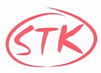 Toelichting personeelskaartA	A.	GegevensDoor de belastingdienst is bepaald dat wij bij de maandelijkse digitale loonaangifte minimaal het juiste sofinummer, meisjesnaam, geboortedatum en volledige voorletters meezenden. Het niet juist aanleveren van deze gegevens kan leiden tot boetes. Deze boete zullen wij op u gaan verhalen als blijkt dat u niet de volledige gegevens hebt vermeld.B.	IBAN nummerHet IBAN nummer is vanaf 1-1-2014 het enig te gebruiken rekeningnummer bij het betalingsverkeer.U vindt uw IBAN nummer op een afschrift van de bank. Het IBAN-nummer is uw eigen bekende rekeningnummer  voorafgegaan door een landcode en bankcode..  Een voorbeeld van een juist IBAN nummer is   NL03  INGB   0000 8900 38 ( het laatste getal bestaat uit 10 cijfers).C.	LoonheffingskortingOp het formulier model opgaaf gegevens voor de loonheffingen kunt u aangeven of STK de loonheffingskorting moet/mag toepassen.Graag op de personeelskaart aangeven welke situatie bij STK van toepassing is.Indien u student of scholier bent en u geeft op het model opgaaf aan dat u de loonheffingskorting wilt laten toepassen, kunt u ook nog wellicht in aanmerking komen om een groter deel van de loonheffingskorting te benutten. U kunt in dat geval bij ons de bijlage voor studenten-en scholierenregeling aanvragen.D.	D.	Pensioen 		Vanaf 1-7-2011 is er een (2e) CAO voor de STK’s waarin een pensioenregeling is opgenomen. Het pensioen is dus een keuze voor de werknemer.Kiest u niet voor een pensioen dan geldt de CAO voor Sportverenigingen, kiest u wel voor een pensioen dan geldt de CAO voor Sportverenigingen met pensioen.Indien u wenst deel te nemen aan het pensioen geldt de instapregeling van PFZW, waarin gefaseerd zal worden ingelegd in een pensioen welke vanaf 2018 een volledige inleg kent.In 2011 is de instapfactor 30%, in 2012 40%, in 2013 50% en zo door, tot in 2018 100%.De pensioenpremie totaal bedraagt 24,4% (waarvan 50% voor werkgever en 50% voor werknemer).Indien u kiest voor een pensioen dient u rekening te houden met een inhouding van pensioenpremie op uw loon.De pensioeninhouding is 50% van 24,4% van (Fulltime bruto loon minus franchise AOW) * parttime factor * instapfactor.Daarnaast geldt de premie voor het arbeidsongeschiktheidspensioen, waarvoor de inhouding dan 50% van 0,4% van (Fulltime bruto loon minus franchise AP) * parttime factor bedraagt.E.	Kopie paspoort / identiteitsbewijsSTK moet de identiteit van de werknemer vaststellen aan de hand van een geldig en origineel identiteitsbewijs.Derhalve dient de werknemer een kopie van het identiteitsbewijs met dit formulier mee te zenden. Dit mag geen rijbewijs zijn.U moet in principe het hele document, inclusief achterkant, kopiëren. Dit brengt echter bij een paspoort een onevenredige zware administratieve last met zich mee omdat er dan ook kopieën gemaakt moeten worden van de eventuele lege bladzijden. Daarom mag u bij een paspoort volstaan met het kopiëren van bladzijden met informatie zoals de persoonlijkheidskenmerken, de handtekening, stempels, kinderen enzovoort. Let op: als niet op de voorgeschreven manier kopieën zijn gemaakt of er geen kopie wordt ingeleverd, is het anoniementarief van 52% van toepassing voor de loonheffing.E	